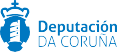 ADMINISTRACIÓN LOCALMUNICIPALCEDEIRAAprobación definitiva do catálogo de postos de traballoANUNCIOAprobación definitiva do catálogo de postos de traballoO Pleno do Concello de Cedeira, en sesión ordinaria realizada o día 5 de xullo de 2018, adoptou acordo desestimando as alegacións presentadas á aprobación inicial do catálogo de postos de traballo do exercicio 2018 e aprobando definitiva- mente o referido catálogo, que terá eficacia provisional en tanto non se aprobe a preceptiva relación de postos de traballo do Concello de Cedeira.Cedeira, 9 de xullo de 2018. O alcaldePablo Diego Moreda Gil2018/5276Página 1 / 1